В исполнение письма от УОиМП администрации города Рязани                       № 06/1-10-1427-исх от 24.03.2022г. о проведении информационно-просветительских мероприятиях, посвященных Всемирному дню охраны труда 28 апреля  в МБДОУ «Детский сад № 20» города Рязани поведено:-   тренировочные занятия по оказанию первой медицинской помощи с сотрудниками детского сада;-    выставка средств индивидуальной защиты, спец.одежды;- консультирование сотрудников по вопросам охраны труда сотрудником ответственным за организацию охраны труда в детском саду.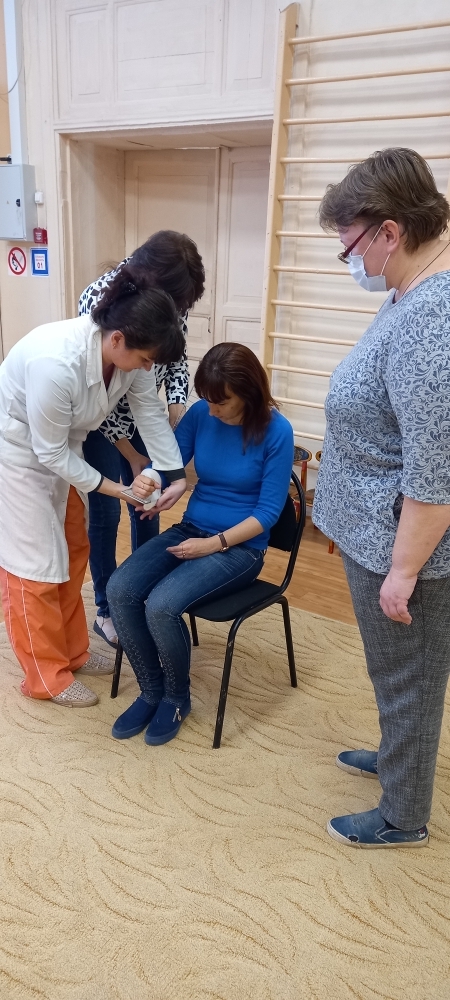 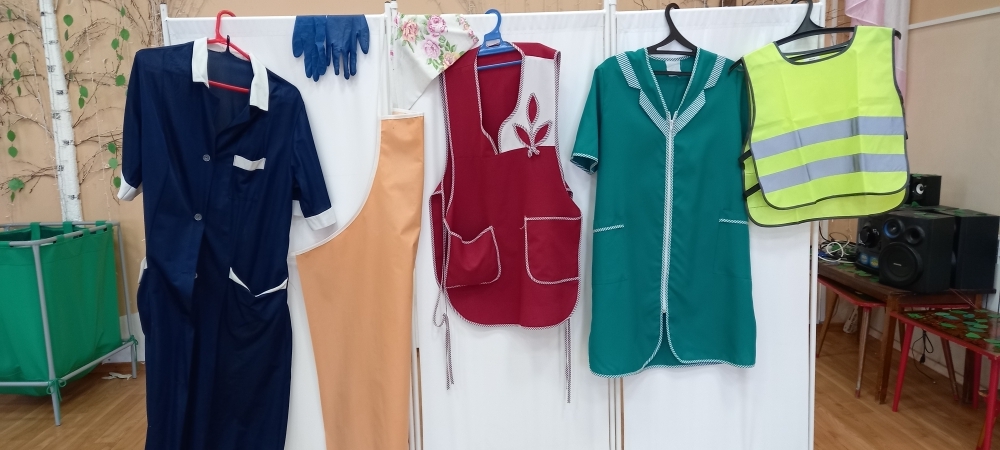 